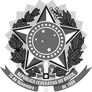 FUNDAÇÃO UNIVERSIDADE FEDERAL DE SÃO CARLOSCOORDENAÇÃO DO CURSO DE ENGENHARIA ELÉTRICA - CCEE/CCET
Rod. Washington Luís km 235 - SP-310, s/n - Bairro Monjolinho, São Carlos/SP, CEP 13565-905
Telefone: (16) 33519701 - http://www.ufscar.brDP-TCC-CD nº XX/2021/CCEE/CCETGraduação: Defesa Pública de Trabalho de Conclusão de CursoConfirmação da Defesa (GDP-TCC-CD)Como orientador do estudante supra citado, devidamente matriculado na disciplina de Desenvolvimento de Monografia, declaro que este encontra-se apto a realizar sua Defesa Pública de TCC.Declaro ainda que o referido estudante irá realizar a sua Defesa Pública de Trabalho de Conclusão de Curso (TCC) no dia XX/XX/2022 às XXh de forma PRESENCIAL/REMOTA, no (LOCAL).São Carlos, XX de XX de 2022.Nome do Docente
Docente do Curso de Engenharia ElétricaNome Completo do Estudante:Registro Acadêmico (RA):Nome do Curso:Engenharia ElétricaCampus:São CarlosNome Completo do Orientador:Nome Completo do Coorientador (Se houver):